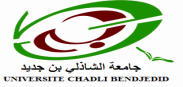 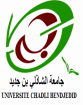 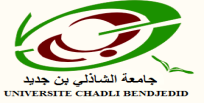 الملتقى الوطني الأولالحق في الخصوصية في مواجهة التحديات الناشئة عن التكنولوجيا الرقمية (واقع الحماية و اعتبارات التقييد)أيام 26-27 نوفمبر 2018استمارة المشاركة الاسم: .................................................................................اللقب: .................................................................................الرتبة العلمية: ..........................................................................التخصص: ............................................................................. الوظيفة: ............................................................................... المؤسسة: ..............................................................................رقم الهاتف: ...........................................................................البريد الالكتروني: .....................................................................محور المداخلة ................................. عنوان المداخلة : ............................................................................................................. ملخص المداخلة: ....................................................................... ................................................................................................................................................................................................................................................................................................................................................................................................................................................................................................................................................................................................................................................................................................................................